ДО КЛАСНИЯ РЪКОВОДИТЕЛ                                                       На .......... класЗ А Я В Л Е Н И ЕОт ...............................................................................................................................(трите имена на родител)Адрес: ........................................................................................................................Мобилен телефон: ......................................Уважаеми Господин /Госпожо/,Моля за периода ................................................................... (дата и ден от седмицата) сина/ дъщеря/ ми ...................................................................................................................../трите имена на ученика/Ученик/чка от ............................... класДа бъде освободен от учебните часове поради семейни причини.С уважение: .................................                       /подпис/......................................................           /дата/гр. ................................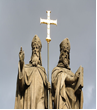 МИНИСТЕРСТВО НА ОБРАЗОВАНИЕТО И НАУКАТАОСНОВНО УЧИЛИЩЕ „СВ.СВ.КИРИЛ И МЕТОДИЙ”, с. ВЕДРИНА; общ. ДОБРИЧКА; обл. ДОБРИЧПК : 9355, с. Ведрина, ул. „Първа”, № 7,  тел.: 05717/ 2385; GSM 0887/ 727 292 ; e-mail : ou_vedrina@abv.bg; http : // ou-vedrina.com